MÚSICA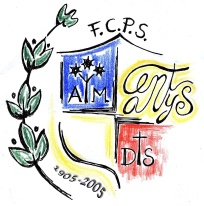 Escolta i canta LA CLAVELLINERA (pista 8 CD cançons). Pots cantar-la i representar-la amb la família! Gaudiu-la! 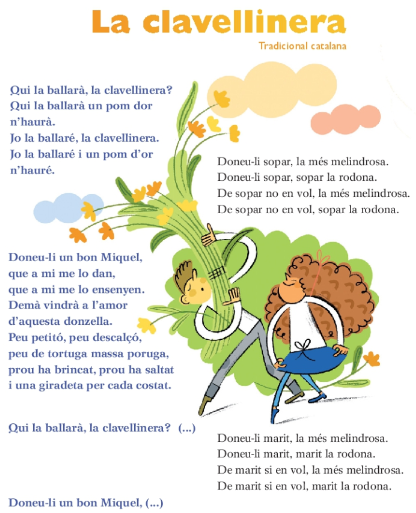 Respon les següents preguntes:Escolta la cançó SANT JORDI, EL CAVALLER: https://www.youtube.com/watch?v=TJzRC9heOtYDibuixa! Ara és moment de dibuixar la cançó. Pots fer com un còmic i a cada casella representar-hi una estrofa. D’aquesta manera, podràs recordar la llegenda de Sant Jordi. Pots pintar amb la tècnica que més et vingui de gust! És moment d’utilitzar aquarel·les, retoladors, colors de fusta,… Pots utilitzar alguns dibuixos fets o fins i tot retalls de revistes!!! Et poden ajudar a casa! Feu-lo entre tots perquè quedi una llegenda de Sant Jordi espectacular!!! Pots enviar-me la feina a: fcps.laura.salvador@stjosep.comT’agrada la cançó?Què vol dir que és una cançó tradicional catalana?La coneixen els pares? L’havien escoltat alguna vegada?Aquesta versió està cantada per l’Anna Roig. Busca informació d’ella:Aquesta versió està cantada per l’Anna Roig. Busca informació d’ella:La coneixes?On viu?Digues el títol d’alguna de les seves cançons.